LOGBOOKINDIVIDUAL COACHING CLINIC PUBLIKASIMAHASISWA S3  PASCASARJANA UNIVERSITAS NEGERI YOGYAKARTABATCH-BULAN JULI – SEPTEMBER 2021Nama Mahasiswa	: Nur AiniyahNIM			: 15703261066 Jenjang/Prodi		: S3 / Ilmu PendidikanJudul Artikel		: Group investigation model to improve interpersonal skillsLAMPIRAN: 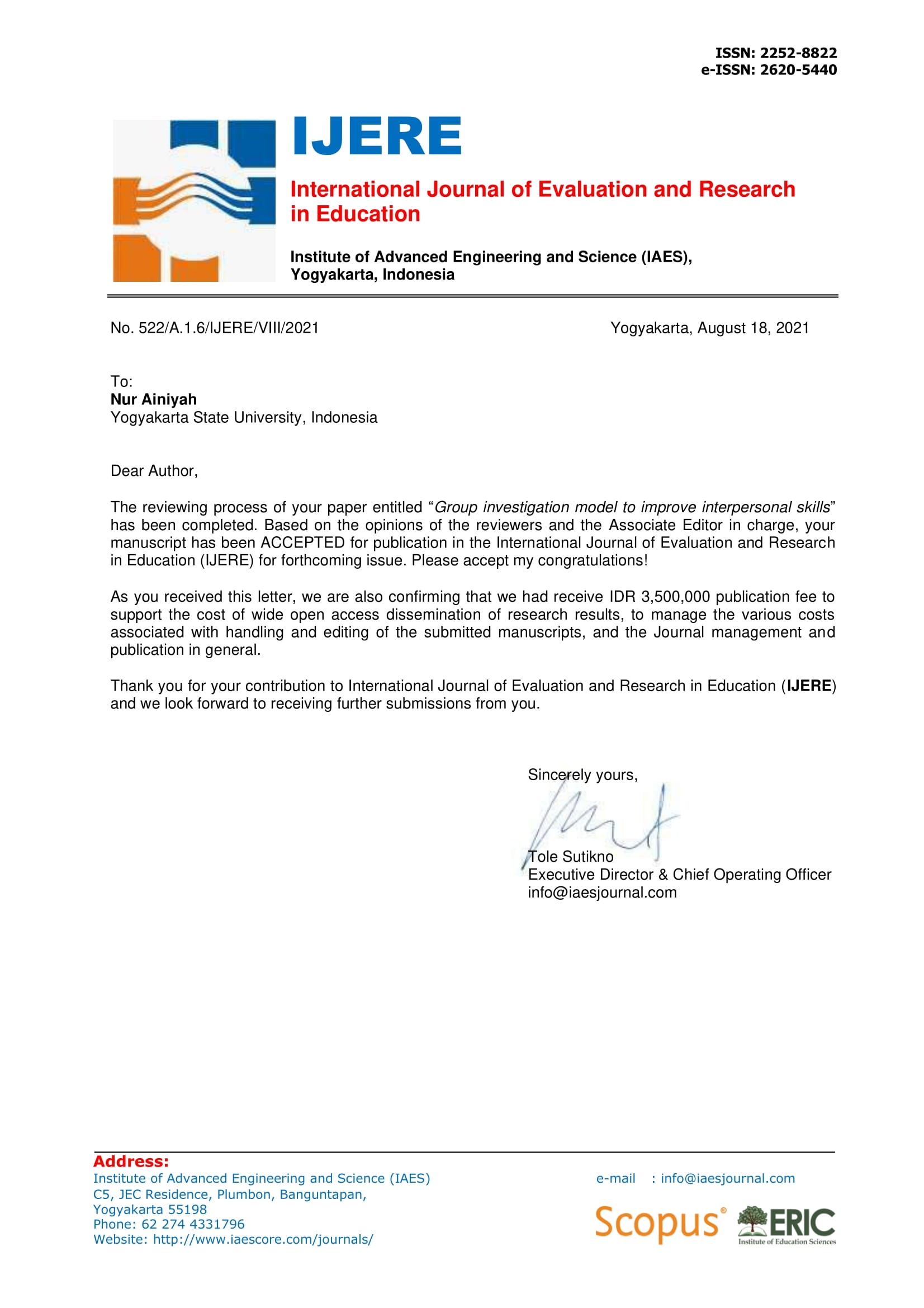 NoHari/Tanggal PendampinganKegiatan PendampinganKeteranganTandatangan Mahasiswa/Alumni115 Juli 2021Review 1Pengiriman hasil review pertama kepada mahasiswa dan sudah direspon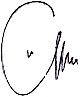 217 Juli 2021Review 2Monitoring dan diskusi target jurnal dikirimkan kepada mahasiswa dan sudah direspon317 Juli 2021Review 3Penetapan jurnal target bernama IJERE dan sudah direspon419 Juli 2021Proofreading dan editing Pelaksanaan proofread dan edit final sebelum submisi sudah dilakukan oleh mahasiswa jauh hari sebelum submission artikel 518 Agustus 2021Submit, revisi artikel, dan keputusanArtikel disubmit, hasil review sudah ditindaklanjut, hingga artikel sudah diterima untuk dipublikasikan di IJERE (LOA terlampir)Mengetahui,Yogyakarta, 11 September 2021Wakil Direktur 1Dr.rer. nat. Senam, M.Si.NIP 196703061992031011Dosen Pendamping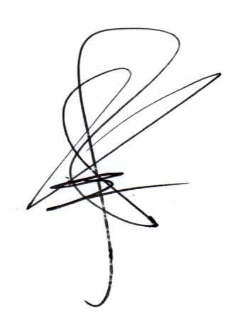 Prof. Sukirno, Ph.D.NIP. 196904141994031002 